Fitness Rules & Regulations* The nautilus, free weights and cardio equipment area available to participants 14 years and older* Each person must sign in at the front desk before using the fitness floor* NO food is allowed on the fitness floor* All mats, dumbbells, and other equipment must be returned to their appropriate locations after each use.* DO NOT drop the weights or bang them together* Re-Rack your weights when you are done with your workout* DO NOT rest on the strength training equipment when others are waiting* Proper attire is required on the fitness floor – shirts and shoes are required – no open toed shoes are allowed* Please wipe down equipment after each use* There is a 20 minute time limit on all cardio when people are waiting* Foul language and inappropriate behavior are NOT acceptable – all members must conduct themselves in an appropriate manner – failure to do so may result in membership revocationPark District Office HoursMon, Tues, Thurs : 8 am – noon                                    4 pm to 7pmWednesday:            4 pm to 7 pm Friday:                      8 am – noon                                          3 pm to 6 pmSaturday:                8:30 am – 11 amSunday: Closed All DayMembers with active memberships and a Prox Card have access to the fitness center: 5 am – 10 pm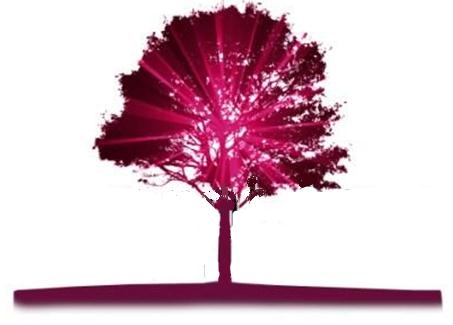 Tremont Area Park DistrictPrograms, Parks, Lakes, Rentals Fishing and Pool For more information visit our website  www.tremontpark.org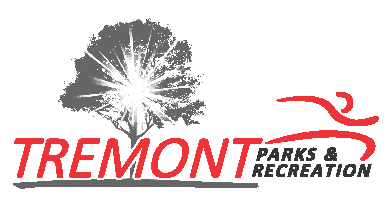 Fitness CenterHours of OperationRules and RegulationsMembership TypesMembership RatesGroup Fitness Classes22522 IL Route 9Tremont, IL 61568(309) 925-3811www.tremontpark.orgtapdfacres@gmail.comMembership IncludesUse of cardiovascular equipment which includes treadmills, elliptical, bikes, Jacob’s ladder, endless rope, rowing machine and stair stepperUse of strength training equipment, free weights and machinesGroup exercise classes are FREE for membersWhen not staffed, members agree to work out at their own risk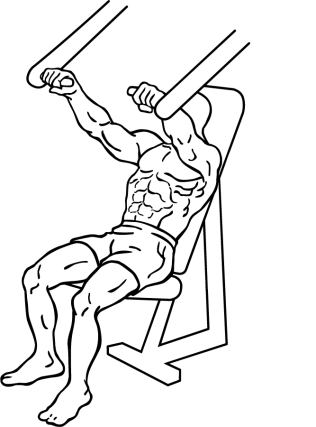 Regular Membership Rates$25.00 – 1 Month Individual MembershipYou may add an additional family member(s) from your household for just $5.00 each per month.Purchase a 1 year membership and receive 1 month FREEPayment forms: Cash, Check, Credit / Debit Card (please note: there is a convenience fee of 3% to use a credit / debit card)Fitness SpecialCheck our website for the most up to date specials we have to offer!www.tremontpark.orgGroup Fitness ClassesPowerFlex: a full body – approximately 1 hour workout - using free weights & cardio step (as a bench) - each body part is exercised continuously for about 5 minutes with very little break in between groups - it is both a strength and aerobic workoutSpin: a fun fast paced 60 minute indoor cycling classTabata: short burst, high intensity workout that has fitness and weight loss benefitsYoga: a discipline that utilizes postures and breathing techniques - this form of yoga offers a range of health benefits, as it encompasses all areas of mind, body and spiritGroup fitness classes are FREE to membersNon-members may pay $5.00 per class or purchase a 10-punch pass for $40.00Check out our website for class date & time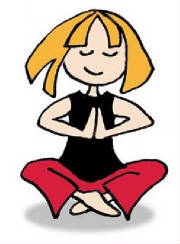 